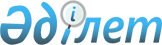 О внесении изменений и дополнений в решение Кызылкогинского районного маслихата от 25 декабря 2014 года № ХХІХ-1 "О районном бюджете на 2015-2017 годы"Решение Кызылкогинского районного маслихата Атырауской области от 18 ноября 2015 года № ХХХV-1. Зарегистрировано Департаментом юстиции Атырауской области 09 декабря 2015 года № 3387      Примечание РЦПИ.

      В тексте документа сохранена пунктуация и орфография оригинала.



      В соответствии с Бюджетным кодексом Республики Казахстан от 4 декабря 2008 года, с подпунктом 1) пункта 1 статьи 6 Закона Республики Казахстан от 23 января 2001 года "О местном государственном управлении и самоуправлении в Республике Казахстан", и рассмотрев постановление районного акимата от 17 ноября 2015 года № 234 "О внесении изменений в постановление районного акимата от 19 декабря 2014 года № 297 "О районном бюджете на 2015-2017 годы" районный маслихат РЕШИЛ:



      1. Внести в решение районного маслихата от 25 декабря 2014 года № ХХІХ-1 "О районном бюджете на 2015-2017 годы" (зарегистрированное в реестре государственной регистрации нормативных правовых актов за № 3093, опубликованное в районной газете "Кызылкога" 5 марта 2015 года) следующие изменения и дополнения:



      1) в пункте 1:

      в подпункте 1):

      цифры "3 818 486" заменить цифрами "4 183 494";

      цифры "775 007" заменить цифрами "850 009";

      цифры "8 493" заменить цифрами "9 030";

      цифры "165 100" заменить цифрами "6 276";      

      цифры "2 851 927" заменить цифрами "3 300 220";

      в подпункте 2):

      цифры "3 818 486" заменить цифрами "4 183 494".



      2) в пункте 4:

      в подпункте 12):

      цифры "1 140" заменить цифрами "1 085";

      в подпункте 16):

      цифры "450 000" заменить цифрами "766 412";

      в подпункте 17):

      цифры "27 614" заменить цифрами "20 630";

      в подпункте 20):

      цифры "1 043" заменить цифрами "1 119";

      в подпункте 21):

      цифры "22 655" заменить цифрами "40 142";

      в подпункте 22):

      цифры "6 166" заменить цифрами "5 044";

      в подпункте 25):

      цифры "3 759" заменить цифрами "2 400";

      дополнить подпунктами 26), 27), 28), 29), 30), 31) следующего содержания:

      "26) на текущее содержание учреждений образования – 25 296 тысяч тенге.";

      "27) на проведение работ по подготовке к зимнему периоду – 8 921 тысяч тенге.";

      "28) на подготовку технических документов водоочистных сооружений и водопроводных линий в населенных пунктах – 2 403 тысяч тенге.";

      "29) на материально-техническое оснащение учреждений культуры – 23 500 тысяч тенге.";

      "30) на текущее содержание учреждений культуры – 20 000 тысяч тенге.";

      "31) трансферты органам местного самоуправления – 9 500 тысяч тенге.";



      3) в пункте 5:

      в подпункте 3):

      цифры "68 200" заменить цифрами "95 244";

      дополнить подпунктом 5) следующего содержания:

      "5) проектирование и (или) строительство, реконструкция жилья коммунального жилищного фонда – 7 174 тысяч тенге.".



      2. Дополнить указанное решение приложением 6 согласно приложению 3 к данному решению.



      3. Приложения 1, 5 изложить в новой редакции согласно приложениям 1, 2 к настоящему решению.



      4. Контроль за исполнением настоящего решения возложить на постоянную комиссию районного маслихата по бюджету, финансам, экономике, развитии предпринимательства и экологии (О. Жаныкулов).



      5. Настоящее решение вводится в действие с 1 января 2015 года.

      Председатель сессии,

      секретарь маслихата:                       Т. Бейскали

Утверждено решением Кызылкогинского   

районного маслихата от        

18 ноября 2015 года № ХХХV-1 Приложение 1

Утверждено решением Кызылкогинского

районного маслихата от 25 декабря 

2014 года № ХХІХ-1 Приложение 1   Районный бюджет на 2015 год

Утверждено решением Кызылкогинского   

районного маслихата от        

18 ноября 2015 года № ХХХV-1 Приложение 2

Утверждено решением Кызылкогинского

районного маслихата от 25 декабря 

2014 года № ХХІХ-1 Приложение 5   Размер финансирования бюджетных программ финансируемых из аппарата акима сельских округов на 2015 год(тысяч тенге)продолжение таблицы

Утверждено решением Кызылкогинского   

районного маслихата от        

18 ноября 2015 года № ХХХV-1 Приложение 3

Утверждено решением Кызылкогинского

районного маслихата от 25 декабря 

2014 года № ХХІХ-1 Приложение 6   Распределение трансферты органам местного самоуправления в разрезе аппарат района в городе, города районного значения, поселка, села, сельского округа на 2015 год(тысяч тенге)продолжение таблицы
					© 2012. РГП на ПХВ «Институт законодательства и правовой информации Республики Казахстан» Министерства юстиции Республики Казахстан
				КатегорияКатегорияКатегорияКатегорияСумма (тыс. тенге)5КлассКлассКлассСумма (тыс. тенге)5ПодклассПодклассСумма (тыс. тенге)5НаименованиеСумма (тыс. тенге)5I. Доходы41834941Налоговые поступления85000901Подоходный налог1461942Индивидуальный подоходный налог14619403Социальный налог1304071Социальный налог13040704Hалоги на собственность5564391Hалоги на имущество5272893Земельный налог38474Hалог на транспортные средства249675Единый земельный налог33605Внутренние налоги на товары, работы и услуги141642Акцизы15513Поступления за использование природных и других ресурсов41784Сборы за ведение предпринимательской и профессиональной деятельности843508Обязательные платежи, взимаемые за совершение юридически значимых действий и (или) выдачу документов уполномоченными на то государственными органами или должностными лицами28051Государственная пошлина28052Неналоговые поступления903001Доходы от государственной собственности30015Доходы от аренды имущества, находящегося в государственной собственности27417Вознаграждения по кредитам, выданным из государственного бюджета59Прочие доходы от государственной собственности25502Поступления от реализации товаров (работ, услуг) государственными учреждениями, финансируемыми из государственного бюджета10341Поступления от реализации товаров (работ, услуг) государственными учреждениями, финансируемыми из государственного бюджета103403Поступления денег от проведения государственных закупок, организуемых государственными учреждениями, финансируемыми из государственного бюджета4761Поступления денег от проведения государственных закупок, организуемых государственными учреждениями, финансируемыми из государственного бюджета47604Штрафы, пени, санкции, взыскания, налагаемые государственными учреждениями, финансируемыми из государственного бюджета, а также содержащимися и финансируемыми из бюджета (сметы расходов) Национального Банка Республики Казахстан1481Штрафы, пени, санкции, взыскания, налагаемые государственными учреждениями, финансируемыми из государственного бюджета, а также содержащимися и финансируемыми из бюджета (сметы расходов) Национального Банка Республики Казахстан, за исключением поступлений от организаций нефтяного сектора14806Прочие неналоговые поступления43711Прочие неналоговые поступления43713Поступления от продажи основного капитала627601Продажа государственного имущества, закрепленного за государственными учреждениями13251Продажа государственного имущества, закрепленного за государственными учреждениями132503Продажа земли и нематериальных активов49511Продажа земли49514Поступления трансфертов330022002Трансферты из вышестоящих органов государственного управления33002202Трансферты из областного бюджета33002208Используемые остатки бюджетных средств1795901Остатки бюджетных средств179591Свободные остатки бюджетных средств17959Функциональная группаФункциональная группаФункциональная группаФункциональная группаСумма (тыс. тенге)5Администратор бюджетных программАдминистратор бюджетных программАдминистратор бюджетных программСумма (тыс. тенге)5Бюджетная программаБюджетная программаСумма (тыс. тенге)5НаименованиеСумма (тыс. тенге)5II. Расходы418349401Государственные услуги общего характера306051112Аппарат маслихата района (города областного значения)15760001Услуги по обеспечению деятельности маслихата района (города областного значения)15760122Аппарат акима района (города областного значения)66139001Услуги по обеспечению деятельности акима района (города областного значения)66139123Аппарат акима района в городе, города районного значения, поселка, села, сельского округа159493001Услуги по обеспечению деятельности акима района в городе, города районного значения, поселка, села, сельского округа158093022Капитальные расходы государственного органа1400459Отдел экономики и финансов района (города областного значения)1713003Проведение оценки имущества в целях налогообложения622010Приватизация, управление коммунальным имуществом, постприватизационная деятельность и регулирование споров, связанных с этим1091458Отдел жилищно-коммунального хозяйства, пассажирского транспорта и автомобильных дорог района (города областного значения)21280001Услуги по реализации государственной политики на местном уровне в области жилищно-коммунального хозяйства, пассажирского транспорта и автомобильных дорог11954013Капитальные расходы государственного органа9326459Отдел экономики и финансов района (города областного значения)17503001Услуги по реализации государственной политики в области формирования и развития экономической политики, государственного планирования, исполнения бюджета и управления коммунальной собственностью района (города областного значения)17353015Капитальные расходы государственного органа150467Отдел строительства района (города областного значения)1500040Развитие объектов государственных органов1500801Отдел занятости, социальных программ и регистрации актов гражданского состояния района (города областного значения)22663001Услуги по реализации государственной политики на местном уровне в сфере занятости, социальных программ и регистрации актов гражданского состояния22463032Капитальные расходы подведомственных государственных учреждений и организаций20002Оборона6324122Аппарат акима района (города областного значения)6324005Мероприятия в рамках исполнения всеобщей воинской обязанности632404Образование2173129123Аппарат акима района в городе, города районного значения, поселка, села, сельского округа296329004Обеспечение деятельности организаций дошкольного воспитания и обучения224857041Реализация государственного образовательного заказа в дошкольных организациях образования71472464Отдел образования района (города областного значения)42639040Реализация государственного образовательного заказа в дошкольных организациях образования42639123Аппарат акима района в городе, города районного значения, поселка, села, сельского округа782005Организация бесплатного подвоза учащихся до школы и обратно в сельской местности782464Отдел образования района (города областного значения)1753272003Общеобразовательное обучение1634220006Дополнительное образование для детей119052464Отдел образования района (города областного значения)79257001Услуги по реализации государственной политики на местном уровне в области образования21421005Приобретение и доставка учебников, учебно-методических комплексов для государственных учреждений образования района (города областного значения)40142007Проведение школьных олимпиад, внешкольных мероприятий и конкурсов районного (городского) масштаба1570012Капитальные расходы государственного органа2295015Ежемесячная выплата денежных средств опекунам (попечителям) на содержание ребенка-сироты (детей-сирот), и ребенка (детей), оставшегося без попечения родителей6370029Обследование психического здоровья детей и подростков и оказание психолого-медико-педагогической консультативной помощи населению7459467Отдел строительства района (города областного значения)850037Строительство и реконструкция объектов образования85006Социальная помощь и социальное обеспечение170152123Аппарат акима района в городе, города районного значения, поселка, села, сельского округа5778003Оказание социальной помощи нуждающимся гражданам на дому5778801Отдел занятости, социальных программ и регистрации актов гражданского состояния района (города областного значения)161974004Программа занятости88141006Оказание социальной помощи на приобретение топлива специалистам здравоохранения, образования, социального обеспечения, культуры, спорта и ветеринарии в сельской местности в соответствии с законодательством Республики Казахстан6190007Оказание жилищной помощи813009Материальное обеспечение детей-инвалидов, воспитывающихся и обучающихся на дому971010Государственная адресная социальная помощь570011Социальная помощь отдельным категориям нуждающихся граждан по решениям местных представительных органов17757016Государственные пособия на детей до 18 лет36798017Обеспечение нуждающихся инвалидов обязательными гигиеническими средствами и предоставление услуг специалистами жестового языка, индивидуальными помощниками в соответствии с индивидуальной программой реабилитации инвалида5884052Проведение мероприятий, посвященных семидесятилетию Победы в Великой Отечественной войне4850458Отдел жилищно-коммунального хозяйства, пассажирского транспорта и автомобильных дорог района (города областного значения)201050Реализация Плана мероприятий по обеспечению прав и улучшению качества жизни инвалидов201801Отдел занятости, социальных программ и регистрации актов гражданского состояния района (города областного значения)2199018Оплата услуг по зачислению, выплате и доставке пособий и других социальных выплат219907Жилищно-коммунальное хозяйство316385464Отдел образования района (города областного значения)12645026Ремонт объектов в рамках развития городов и сельских населенных пунктов по Дорожной карте занятости 202012645467Отдел строительства района (города областного значения)116142003Проектирование и (или) строительство, реконструкция жилья коммунального жилищного фонда116142467Отдел строительства района (города областного значения)133135006Развитие системы водоснабжения и водоотведения106091058Развитие системы водоснабжения и водоотведения в сельских населенных пунктах27044123Аппарат акима района в городе, города районного значения, поселка, села, сельского округа44463008Освещение улиц населенных пунктов19024009Обеспечение санитарии населенных пунктов9644011Благоустройство и озеленение населенных пунктов15795458Отдел жилищно-коммунального хозяйства, пассажирского транспорта и автомобильных дорог района (города областного значения)10000016Обеспечение санитарии населенных пунктов1000008Культура, спорт, туризм и информационное пространство241785123Аппарат акима района в городе, города районного значения, поселка, села, сельского округа69227006Поддержка культурно-досуговой работы на местном уровне69227455Отдел культуры и развития языков района (города областного значения)80060003Поддержка культурно-досуговой работы80060465Отдел физической культуры и спорта района (города областного значения)15170001Услуги по реализации государственной политики на местном уровне в сфере физической культуры и спорта9967006Проведение спортивных соревнований на районном (города областного значения) уровне2000007Подготовка и участие членов сборных команд района (города областного значения) по различным видам спорта на областных спортивных соревнованиях3203455Отдел культуры и развития языков района (города областного значения)45770006Функционирование районных (городских) библиотек45770456Отдел внутренней политики района (города областного значения)4000002Услуги по проведению государственной информационной политики4000455Отдел культуры и развития языков района (города областного значения)9372001Услуги по реализации государственной политики на местном уровне в области развития языков и культуры9372456Отдел внутренней политики района (города областного значения)18186001Услуги по реализации государственной политики на местном уровне в области информации, укрепления государственности и формирования социального оптимизма граждан10225003Реализация мероприятий в сфере молодежной политики7611006Капитальные расходы государственного органа150032Капитальные расходы подведомственных государственных учреждений и организаций20010Сельское, водное, лесное, рыбное хозяйство, особо охраняемые природные территории, охрана окружающей среды и животного мира, земельные отношения120054459Отдел экономики и финансов района (города областного значения)7130099Реализация мер по оказанию социальной поддержки специалистов7130462Отдел сельского хозяйства района (города областного значения)13934001Услуги по реализации государственной политики на местном уровне в сфере сельского хозяйства13934473Отдел ветеринарии района (города областного значения)40214001Услуги по реализации государственной политики на местном уровне в сфере ветеринарии15421007Организация отлова и уничтожения бродячих собак и кошек800008Возмещение владельцам стоимости изымаемых и уничтожаемых больных животных, продуктов и сырья животного происхождения20630010Проведение мероприятий по идентификации сельскохозяйственных животных3363463Отдел земельных отношений района (города областного значения)9091001Услуги по реализации государственной политики в области регулирования земельных отношений на территории района (города областного значения)8891007Капитальные расходы государственного органа200473Отдел ветеринарии района (города областного значения)49685011Проведение противоэпизоотических мероприятий4968511Промышленность, архитектурная, градостроительная и строительная деятельность31503467Отдел строительства района (города областного значения)23120001Услуги по реализации государственной политики на местном уровне в области строительства23120468Отдел архитектуры и градостроительства района (города областного значения)8383001Услуги по реализации государственной политики в области архитектуры и градостроительства на местном уровне838312Транспорт и коммуникации766412458Отдел жилищно-коммунального хозяйства, пассажирского транспорта и автомобильных дорог района (города областного значения)766412045Капитальный и средний ремонт автомобильных дорог районного значения и улиц населенных пунктов76641213Прочие32767469Отдел предпринимательства района (города областного значения)10456001Услуги по реализации государственной политики на местном уровне в области развития предпринимательства10456123Аппарат акима района в городе, города районного значения, поселка, села, сельского округа19457040Реализация мер по содействию экономическому развитию регионов в рамках Программы "Развитие регионов"19457459Отдел экономики и финансов района (города областного значения)2854012Резерв местного исполнительного органа района (города областного значения)285415Трансферты18932459Отдел экономики и финансов района (города областного значения)18932006Возврат неиспользованных (недоиспользованных) целевых трансфертов7201016Возврат использованных не по целевому назначению целевых трансфертов2231051Трансферты органам местного самоуправления950010Сельское, водное, лесное, рыбное хозяйство, особо охраняемые природные территории, охрана окружающей среды и животного мира, земельные отношения41872459Отдел экономики и финансов района (города областного значения)41872018Бюджетные кредиты для реализации мер социальной поддержки специалистов41872КатегорияКатегорияКатегорияКатегорияСумма, тыс. тенге

 КлассКлассКлассСумма, тыс. тенге

 ПодклассПодклассСумма, тыс. тенге

 НаименованиеСумма, тыс. тенге

 Погашение бюджетных кредитов5 7575Погашение бюджетных кредитов5 757701Погашение бюджетных кредитов5 7577011Погашение бюджетных кредитов из государственного бюджета5 757Функциональная группаФункциональная группаФункциональная группаФункциональная группаФункциональная группаСумма, тыс. тенгеФункциональная подгруппаФункциональная подгруппаФункциональная подгруппаФункциональная подгруппаСумма, тыс. тенгеАдминистратор бюджетных программАдминистратор бюджетных программАдминистратор бюджетных программСумма, тыс. тенгеБюджетная программаБюджетная программаСумма, тыс. тенгеНаименованиеСумма, тыс. тенгеПогашение займов5 75714Обслуживание долга91Обслуживание долга9459Отдел экономики и финансов района (города областного значения)9021Обслуживание долга местных исполнительных органов по выплате вознаграждений и иных платежей по займам из областного бюджета916Погашение займов5 7481Погашение займов5 748459Отдел экономики и финансов района (города областного значения)5 748005Погашение долга местного исполнительного органа перед вышестоящим бюджетом5 748Код программыНаименование бюджетных программНаименование государственного органаНаименование государственного органаНаименование государственного органаНаименование государственного органаНаименование государственного органаНаименование государственного органаКод программыНаименование бюджетных программКызылкогаЖамбылТасшагилКоздигараОйылЖангелдин001Услуги по обеспечению деятельности акима района в городе, города районного значения, поселка, села, сельского округа133481392714302145421520011758022Капитальные расходы государственного органа7000004Обеспечение деятельности организаций дошкольного воспитания и обучения179771452210882130162170316766041Реализация государственного образовательного заказа в дошкольных организациях образования005Организация бесплатного подвоза учащихся до школы и обратно в сельской местности495003Оказание социальной помощи нуждающимся гражданам на дому312561596744381008Освещение улиц населенных пунктов7329504121501364629009Обеспечение санитарии населенных пунктов400450590454939571011Благоустройство и озеленение населенных пунктов610369418483894815006Поддержка культурно-досуговой работы на местном уровне379498774921965576248616040Реализация мер по содействию экономическому развитию регионов в рамках Программы "Развитие регионов" 645596142964417891357Всего375064170333515395405075240893Код программыНаименование бюджетных программНаименование государственного органаНаименование государственного органаНаименование государственного органаНаименование государственного органаНаименование государственного органаКод программыНаименование бюджетных программМиялыСагизМукурТайсойганВсего01Услуги по обеспечению деятельности акима района в городе, города районного значения, поселка, села, сельского округа24283193381974511650158093022Капитальные расходы государственного органа7001400004Обеспечение деятельности организаций дошкольного воспитания и обучения607704589223329224857041Реализация государственного образовательного заказа в дошкольных организациях образования7147271472005Организация бесплатного подвоза учащихся до школы и обратно в сельской местности287782003Оказание социальной помощи нуждающимся гражданам на дому135612305985778008Освещение улиц населенных пунктов83801535417270019024009Обеспечение санитарии населенных пунктов375016005803109644011Благоустройство и озеленение населенных пунктов9055198966749515795006Поддержка культурно-досуговой работы на местном уровне0146346211389569227040Реализация мер по содействию экономическому развитию регионов в рамках Программы "Развитие регионов"47873785377565019457Всего184140907035907717700595529Наименование государственного органаНаименование государственного органаНаименование государственного органаНаименование государственного органаНаименование государственного органаНаименование государственного органаКызылкогаЖамбылТасшагилКоздигараОйылЖангелдин433509626596709506Наименование государственного органаНаименование государственного органаНаименование государственного органаНаименование государственного органаНаименование государственного органаМиялыСагизМукурТайсойганВсего2102233014132769500